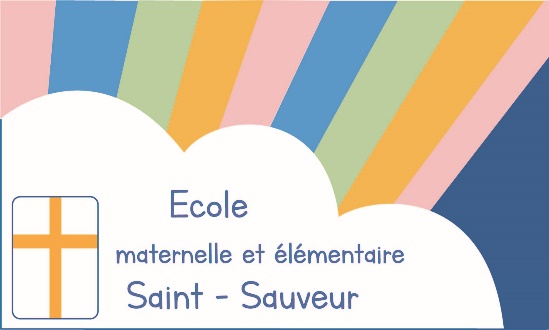 Paris, le 3 octobre 2022 Objet : Préinscription des frères et sœurs. Madame, Monsieur,Il nous faut déjà penser à l’année scolaire 2023-2024.J’aimerai connaître dès maintenant, les noms et prénoms des frères et sœurs que vous souhaitez inscrire à Saint Sauveur, en septembre 2023. Je vous rappelle que seuls les enfants nés en 2020 (3 ans en 2023) seront accueillis en Petite Section. Pour les demandes d’inscription du CP au CM2, joindre obligatoirement les photocopies des résultats scolaires des années antérieures et des premiers résultats de l’année en cours. Je vous remercie de la confiance que vous nous témoignez en souhaitant inscrire un frère ou une sœur d’un enfant déjà présent à l’école Saint Sauveur. Veuillez agréer, Madame, Monsieur, l’expression de mes sentiments dévoués.Marine PaturlePréinscription des fratries 2022-2023A remettre au secrétariat pour le : Vendredi 14 octobre 2022NOM……………………………………                   Prénom…………………………………… Date de naissance ……………………                       Classe souhaitée……………………………Date :                                                                                                     Signature des parents :